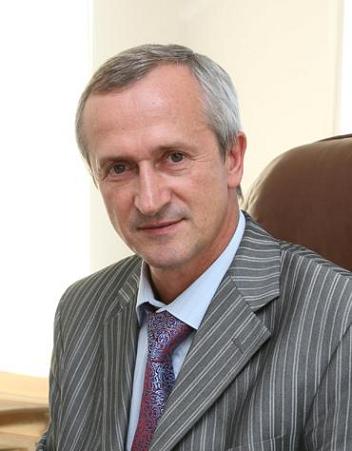 Сергей Николаевич Эрлик, Первый вице-президент НАПФЧем побудило вас заняться пенсионной проблематикой?В конце 90-х развитие НПФ было новым и, значит, весьма интересным направлением. В то время оно было известным и понятным весьма незначительному количеству специалистов. К счастью для меня, среди таких специалистов был один из моих друзей. Таким образом, синтез познавательного интереса и мужской дружбы привели меня на пенсионный рынок. Как вам представлялась миссия НПФ?Период конца 90-х - начало нулевых годов был временем романтизма в развитии НПФ. Мы были мечтателями, которые верили в возможность и необходимость создания в стране системы, дополнительного, к государственному, пенсионного обеспечения. Мы видели в своей работе важнейшую социальную задачу – помогать людям. Как говорил один из моих коллег: «это счастье, заниматься таким благородным делом, да еще и получать за это зарплату».Назовите, пожалуйста, самые трудные и самые легкие этапы в работе.Все время работы было трудным, потому, что этимология слова «трудный» исходит из слова «труд». К 2000 году благодаря труду сотрудников НПФ «ЛУКОЙЛ-ГАРАНТ» на всех предприятиях компании «ЛУКОЙЛ» была создана единая система негосударственного пенсионного обеспечения и Правительство РФ в 2001 году признало ее лучшей в России. В 2003-2004 годах была запатентована система долевого пенсионного обеспечения и осуществлен переход всех предприятий компании и их работников на новые принципы формирования пенсии. С 2005 года Фонд начал заниматься новым видом деятельности – обязательным пенсионным страхованием. В 2009-2014 годах внедрялась программа государственного софинансирования. Совершенствовались все элементы организационной и технологической структур Фонда. В 2013-2014 годах НПФ «ЛУКОЙЛ-ГАРАНТ» успешно прошел процедуры акционирования и вступления в систему гарантирования. Каждый день мы шли на работу, чтобы трудиться. Поэтому было трудно. Легко было тогда, когда в Фонде работала команда единомышленников, для которых работа каждого была общим делом.  В такие периоды было легко трудиться.Как вы оцениваете роль государства в становлении и развитии НПФ?Государство создало негосударственные пенсионные фонды. А о родителях, как известно, плохо не говорят.Чем гордитесь?Людьми с которыми работал. Это были замечательные специалисты и прекрасные люди. Спасибо им за их труд и за поддержку. Еще, конечно, результатами. За 10 лет руководства НПФ «ЛУКОЙЛ-ГАРАНТ» активы Фонда выросли в 10 раз. По итогам 2015 года Фонд вошел в Рейтинг 500 крупнейших компаний России (рейтинг РБК, 2016), заняв в нем почетное 112-е место и опередив такие компании как Вимм-Билль-Дан, Макдональдс, Ингосстрах, Яндекс, Связной, Евроцемент групп, группу ПИК, авиакомпании Сибирь и ЮТэйр.О чем сожалеете?О том, что в сутках лишь 24 часа. Так много дел, которые хочется успеть сделать, так много людей, которых хочется видеть, так много мест, где хочется побывать. И еще, если говорить о сегодняшнем дне, то весьма сожалею о расслоении пенсионного рынка, хотя понимаю, что это результат действия объективных факторов развития.Поделитесь, пожалуйста, своими впечатлениями о персональной подготовке нынешних работников НПФ.Думаю, что профессиональные квалификации специалистов сегодняшних НПФ находятся на достаточно высоком уровне. Основное отличие вчерашнего специалиста от сегодняшнего в том, что вчерашний специалист обладал более широким кругом знаний, а знания сегодняшнего специалиста являются более узкими, но более глубокими. Это обстоятельство также является велением времени и не дает ответа на вопрос: кто умнее. Сейчас пенсионный рынок стоит на пороге создания системы профессиональных стандартов и независимой оценки квалификаций.Считаете ли вы адекватным сегодняшний уровень надзора за НПФ?Центральный банк сегодня только формирует систему надзора за деятельностью НПФ и как всякое новое явление, данная система обладает как положительными, так и отрицательными качествами. Многое делается для повышения финансовой устойчивости и прозрачности деятельности НПФ.  Но при этом есть избыточные требования, а также есть пробелы. Сама же динамика, направление и содержательная сторона формирующейся системы вызывают у меня уважение и поддержку.  Каковы роль и место НПФ в современной пенсионной системе?Негосударственные пенсионные фонды являются значимым игроком на рынке пенсионного обеспечения России.  Есть статистика с которой спорить невозможно. Клиентами НПФ по обязательному пенсионному страхованию являются более 30 млн. человек, имеющие более 2 трлн. руб. Пенсионных накоплений. Эти показатели сопоставимы с Пенсионным фондом России. Как вам представляется будущее НПФ?           В ближайшие годы не только продолжится сокращение количества НПФ, но и количества специалистов в них работающих. Филиальная сеть, как приоритет сегодняшнего НПФ не только сократиться, но через десяток лет прекратит свое существование. А через 15-20 лет, все процессы от заключения пенсионного договора до получения пенсионной выплаты будут осуществляться в online-режиме с помощью мобильных устройств и соответствующих чипов. Технологически такие возможности появятся раньше, но важно учитывать ментальную готовность населения, которая будет отставать от научно-технического прогресса. На финансовом рынке будет происходить сближение, а в будущем слияние банков, инвестиционных и страховых компаний, пенсионных фондов в единый финмаркет, предоставляющий ту или иную финансовую услугу, в зависимости от пожеланий клиента, в течение нескольких минут. Сегодня я вижу конкурентные преимущества у тех НПФ, которые будут более технологичны и клиентоориентированыЧитаете ли вы журнал «Пенсионное обозрение»?Регулярно читаю и рекомендую всем, кто работает в пенсионной индустрии или интересуется данной темой. Не так давно рекомендовал его слушателям, при выступлении перед студентами финансовых специальностей московских вузов.Ваши пожелания читателям.Всегда помнить о тех, для кого создана система НПФ - о пенсионерах: вчера они были такими как мы, а завтра мы будем такими как они. 